SECTION A (25 Marks)Answer all questions in this sectionPHYSICAL AND MATHEMATICAL GEOGRAPHYFor each of the item (i) – (x) choose the most correct answer from among the given alternatives and write its letter beside the item numberLines drawn through places having the same amount of sunshine are IsosunshineIsohyte Isohels Isoneph Isobars Which of the following features may occur when lava cools on the surface?Basalt plateau Sill Batholith Dyke Laccolith Which of the following is not associated with earthquakes?Body wavesGeysersRicher scaleSeismographFocusWhich of the following is not a factor influencing temperature of a place?Aspect Ocean current Altitude Eclipse Length of a day The sideways erosion which widens the v-shaped valley is known as Vertical erosion Lateral erosion Headward erosion Hydraulic action Attrition The following rocks allow underground water to pass through exceptPervious rocks Porous rocks Sedimentary rocks Permeable rocks Impermeable rocks Which of the following statement is true about equatorial region?It has four rainfall maximaIt experiences temperature below 20°CIt has a small annual range of temperature It has a high annual range of temperature It is found between 15° and 30°north and south of the equator One of the following features is a product of weathering Earth pillar Gully Lilly Soil creep Hot spring A drainage pattern that resembles a tree with a trunk and its branches is called Dendritic patternRadial patternTrellis patternCentepetal pattern Annual patternIf the location of a point on a map is given by grid reference 365490, then 365 are degrees 365 are longitudes490 are northings490 are eastings365 are northingsMatch the items in List A with responses in List B by writing the letter of the correct response beside the item number in the answer box provided (a) Classify rocks according to the mode of formation(b) Describe four (4) values of rocks to human being.  SECTION B (27 Marks)Answer all questions this section.APPLICATION OF STATISTICS, INTRODUCTION TO RESEARCH ANDELEMENTARY SURVEYINGStudy carefully the data below and answer the questions that follow. 	THE EXPORT OF CASH CROPS IN TANZANIA (IN TONNES) FROM 1990 TO 1994Present the data using grouped bar graph.Comment on the trend of export as depicted from the graph.List two advantages and two disadvantage of using the method mentioned in (a) above. a)  What is an Interview?              b)  Analyze five things to be adhered to for a researcher in order to have a successful                             interview Form four students at Kimbunga sec. School conducted a chain survey Name and describe the uses of  five (5) equipments that might be used in the activity. What problems do these surveyors could face when conducting survey? Name three (3) problems SECTION C (28 Marks)Answer all questions in this section.MAP READING AND PHOTOGRAPH INTERPRETATIONStudy the printed map extract of Kigoma/series Y742 sheet 92/3) then answer the questions that follows Measure the distance in km of all weather road from grid reference 950648 up to 020635Identify the settlement pattern of the area Outline the method used to show scale of a given mapWith evidence from the map identify three(3) major economic activities taking place in the areaWhat is the bearing and direction of Gungu (940623) from Kagera 3 (000568)Study the photograph provided below and then answer the questions that follow 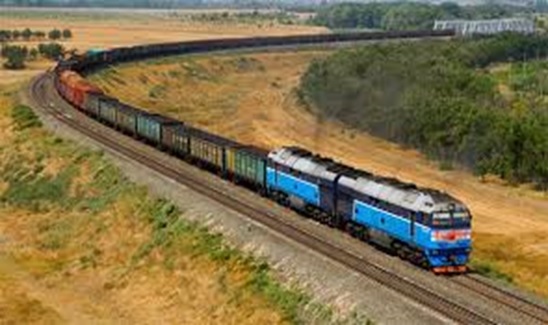  With two (2) evidence, name the type of photograph Suggest two (2) economic activities that may take place? Outline significance of this major means of transportation (Give four points) Mention four (4) setbacks which facing major means of transport Name two (2) places in Tanzania where this photograph might be takenSECTION D (20 Marks)Answer one (1) question from each part.PART 1: REGIONAL FOCAL STUDIESGive any eight points to justify the importance of lake Victoria to the East Africa countries Explain eight (8) measures taken by the government of Tanzania to improve agriculturalsector.PART II: ENVIRONMENTAL ISSUES, POPULATION AND SETTLEMENT       11.  Explain six (6) factors that geographically influence the climates of the world.        12. Describe seven problems associated with rapid urbanizationLIST ALIST BThe large mass of magma (granite) which form the root or core of a mountain The earth’s zone which is made up of nickel and iron Formed when lava cools and solidify on the earth surface to form extrusive features Funnel-shaped volcanic depression which forms at the mouth of volcanic vent Very large saucer shaped mass of igneous intrustion Lopolith Crater PhacolithDykeCoreBatholithsCaldera Hot springVolcanosillYear/CropCoffeeSisalCotton19903000250070001991250020004500199235001500600019936000100085001994650012009000